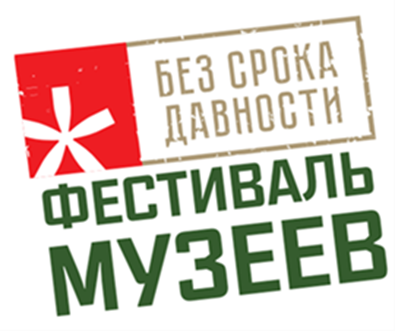 Протокол № 1 заседания жюри Всероссийского фестиваля музейных экспозиций образовательных организаций «Без срока давности»РЕШИЛИ: АБСОЛЮТНЫЙ ПОБЕДИТЕЛЬ:ПРИЗЁРЫ:ПОБЕДИТЕЛИ В НОМИНАЦИЯХ:Председатель Жюри___________________ /____________________________/     подпись                   расшифровка подписи Члены Жюри: № 1     ___________________ /____________________________/                          подпись                        расшифровка подписи № 2     ___________________ /____________________________/                           подпись                        расшифровка подписи 				№ 3     ___________________ /____________________________/                           подпись                        расшифровка подписи Дата: Дата: Дата: Дата: Дата: Дата: Общеобразовательная организация (категория 1)Общеобразовательная организация (категория 1)Общеобразовательная организация (категория 1)Общеобразовательная организация (категория 1)Общеобразовательная организация (категория 1)                                     ОценкаНаименование образовательной организации, участник Фестивалячлен жюри № 1член жюри № 2член жюри № 3ИтогОбразовательная организацияНазвание экспозицииСубъект Российской ФедерацииНоминацияТематическое направлениеОбразовательная организацияНазвание экспозицииСубъект Российской Федерации НоминацияТематическое направлениеОбразовательная организацияНазвание экспозицииСубъект Российской ФедерацииНоминацияТематическое направление